XMP1-LCC - Highest cross-connect capacity in a compact housing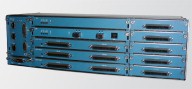 The XMP1-LCC is a modular, compact access multiplexer. It can be fitted with 2 Mbps and SDH interface cards. STM-1/STM-4 (optical and electrical) or STM16 (optical) interfaces are available for SDH connection.Its efficient cross-connect allows separate switching at 64 kbps/2 Mbps and SDH level. The cross-connect capacity enables separate switching of up to 252 x E1 at 64 kbps and up to 183 STM-1-, 144 VC-3, and 3024 VC-12 signals at SDH level.Thanks to its vast cross-connect capacity and high number interfaces, it consolidates incoming data for forwarding to the SDH backbone network. The central units can be installed redundantly. Then the XMP1-LCC will have a high level of availability and can be used in mission-critical applications. The XMP1-LCC belongs to the XMP1 family and supports the protection functions and operation modes of the XMP1 multi-service access multiplexer.The network management system SOX (Service on XMP1) allows the whole XMP1 network, including XMP1-LCC, to be fully configured and monitored in a user-friendly manner. SOX provides additional protection functions that increase the availability of the network even further. The typical public transport and railway company application is the operation as E1 access multiplexers in the SDH backbone.XMP1 highlightsXMP1-LCC is ideal for the following applications and areasPDH and SDH cross-connectPoint-to-point and point-to-multipoint networksStandard interfaces for connection to radio, SDH and ATM systemsVarious redundancy mechanism via safety-relevant transmission networksConsolidation & GroomingAccess node for transmission networks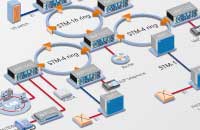 Highest non-blocking cross-connect capacity 3024 x VC-12183 x VC-4144 x VC-38064 x 64 kbpsOptimal support of network interfaces ranges from 2 Mbps to STM-1/4/16Non-blocking PDH cross-connect on 8k/64k level with 252 x E1 inputsModular system for all network topologiesOptional redundant core unit with switching times <50 ms (manual switching error-free)8 slots for interface unitsEthernet over PDH and Ethernet over SDH units availablePowerful management system for control, testing and diagnostic functionsSpace savings with an integrated high density compact design (3 HU)Optimal for mission-critical applications, thanks to highest availability and reliabilityVersatile protection and redundancy mechanismIntegrated SDH multiplexer with interfaces for STM-1 up to STM-16